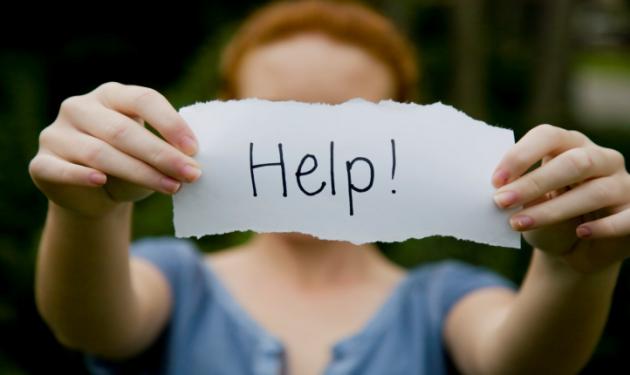     У детей в подростковом возрасте появляются проблемы, и им требуется психологическая помощь. Проблемы подростка часто несут очень серьезные последствия. Нерешённые проблемы влекут за собой стресс, депрессию.              Стресс - это явление в жизни современных подростков,затрагиваю-щее их здоровье. Сегодня юношество 
испытывает как нормальные стрессы, связанные с подростковым развитием, 
 так и  непредвиденные стрессовые явления жизни.                                    Основные причины стрессаНеприятности в личной жизниТяжёлая учёбаПроблемы и конфликты в школеСильный эмоциональный срывНедопонимание с родителями Периоды длительного снижения настроения могут достигать особенной глубины, что часто приводит к депрессии. Она проявляется в: неконцентрации мыслей, отвлекаемости,                                                снижении активности и работоспособности,                                         повышенной утомляемости  нарушениях сна.      Во избежание различных неприятных ощущений необходимо быть внимательным к своему душевному состоянию: вовремя осознать свои эмоции и принять меры саморегуляции.   С помощью отдыха,  аутотренингов, расслабляющих ванн, переоценки ценностей жизни можно в короткие сроки справиться со своим душевным беспокойством.Педагог-психолог МБДОУ «Солнышко» с. Старая Полтавка                            Эдемова Ирина Равильевна                               Тел.: 89275072227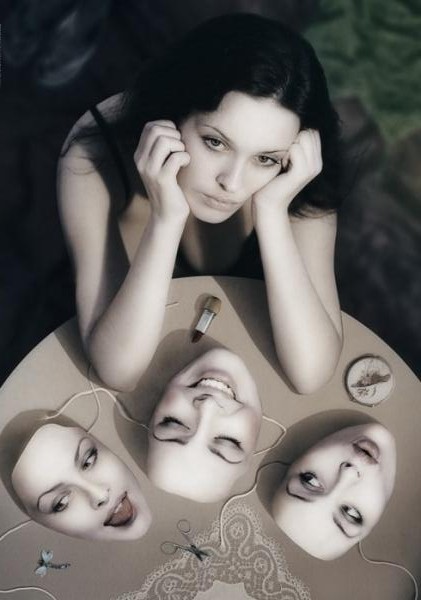   - состояние, характеризующее процесс и результат нормального развития субъективной реальности в пределах жизни человека; максима психологического здоровья есть единство жизнеспособности и человечности индивида."Психологическое здоровье" характеризует личность в целом (в отличие от "психического здоровья", которое имеет отношение к отдельным психическим процессам и механизмам).Психологическое здоровье                      включает в себя разные компоненты жизнедеятельности человекасостояние психического развития; душевного комфорта; адекватное социальное поведение; умение понимать себя и других; более полная реализация потенциала развития в разных видах деятельности; умение делать выбор и нести за него ответственность Здоровье человека зависит не только от работы его органов. Большое значение имеют различные психологические факторы: влечения, эмоции, чувства, умение управлять своей психикой. Большинство заболеваний связано с утратой человеком своего душевного благополучия.Существуют два основных признака, по которым можно судить о психическом здоровье:1. Позитивное настроение, в котором находится человек. Основу составляют такие состояния как:Полное спокойствиеУверенность в своих силахВдохновение2.  Высокий уровень душевных возможностей, благодаря чему человек способен выходить из различных ситуаций, связанных с переживанием тревоги, страха.Для того, чтобы быть здоровым, необходимо  НАУЧИТЬСЯ поддерживать душевное благополучие своего организма.Причины нарушения психологического здоровьяК отклонениям в состоянии психоло-гического здоровья детей и подростков приводит сочетание неблагоприятных внешних факторов (семейные, школьные, взаимоотношения со сверстниками) с индивидуальной предрасположенностью. Каждый человек испытывает продолжительные нервные перегрузки: стресс, обиду, не справляется с учебными заданиями, происходит истощение возможностей и могут возникать различного рода нервно-психические расстройства - неврозы.Признаками невроза  являются:Ухудшение аппетитаСлабостьОслабление памятиРассеянностьПовышенная раздражительностьБыстрая утомляемостьНарушения снаСонливостьНеустойчивое настроениеТаким школьникам очень важно укреплять психику и вырабатывать свой собственный способ психосаморегуляции.При возникновении утомления (временного снижения работоспособности) необходим отдых. Иначе это может привести к переутомлению.